с. Кичменгский ГородокО признании утратившими силу некоторых решений Муниципального Собрания районаВ соответствии с Федеральным законом от 03.04.2017 года № 64-ФЗ «О внесении изменений в отдельные законодательные акты Российской Федерации в целях совершенствования государственной политики в области противодействия коррупции», статьей 2(1) Закона Вологодской области от 09.07.2009 года № 2054-ОЗ «О противодействии коррупции в Вологодской области», частью 2 статьи 1 Закона Вологодской области от 05.06.2013 года № 3072-ОЗ «О регулировании некоторых вопросов осуществления контроля за расходами лиц, замещающих муниципальные должности муниципальных образований области, а также расходами их супруг (супругов) и несовершеннолетних детей» Муниципальное Собрание РЕШИЛО:Признать утратившими силу:- решение Муниципального Собрания Кичменгско-Городецкого муниципального района от 07.05.2014 года № 57 «Об утверждении Порядка предоставления сведений о расходах и об источниках получения средств, за счет которых совершена сделка»; - решение Муниципального Собрания Кичменгско-Городецкого муниципального района от 26.02.2016 года № 245 «О внесении изменений в решение Муниципального Собрания от 07.05.2014 № 57»;- решение Муниципального Собрания Кичменгско-Городецкого муниципального района от 26.02.2016 года № 246 «Об утверждении положения о предоставлении лицом, замещающим муниципальную должность Кичменгско-Городецкого муниципального района, а так же Главой района при избрании на должность сведений о доходах, об имуществе и обязательствах имущественного характера», за исключением пункта 2;- решение Муниципального Собрания Кичменгско-Городецкого муниципального района от 28.02.2017 года № 348 «О внесении изменений в решение Муниципального Собрания от 07.05.2014 № 57».Настоящее решение вступает в силу после его официального опубликования в районной газете «Заря Севера» и подлежит размещению на официальном сайте Кичменгско-Городецкого муниципального района в информационно-телекоммуникационной сети «Интернет».Глава района                                                                                        Л.Н.Дьякова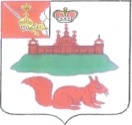 МУНИЦИПАЛЬНОЕ СОБРАНИЕКИЧМЕНГСКО-ГОРОДЕЦКОГО МУНИЦИПАЛЬНОГО РАЙОНАВОЛОГОДСКОЙ ОБЛАСТИМУНИЦИПАЛЬНОЕ СОБРАНИЕКИЧМЕНГСКО-ГОРОДЕЦКОГО МУНИЦИПАЛЬНОГО РАЙОНАВОЛОГОДСКОЙ ОБЛАСТИМУНИЦИПАЛЬНОЕ СОБРАНИЕКИЧМЕНГСКО-ГОРОДЕЦКОГО МУНИЦИПАЛЬНОГО РАЙОНАВОЛОГОДСКОЙ ОБЛАСТИРЕШЕНИЕРЕШЕНИЕРЕШЕНИЕот12.12.2017№21